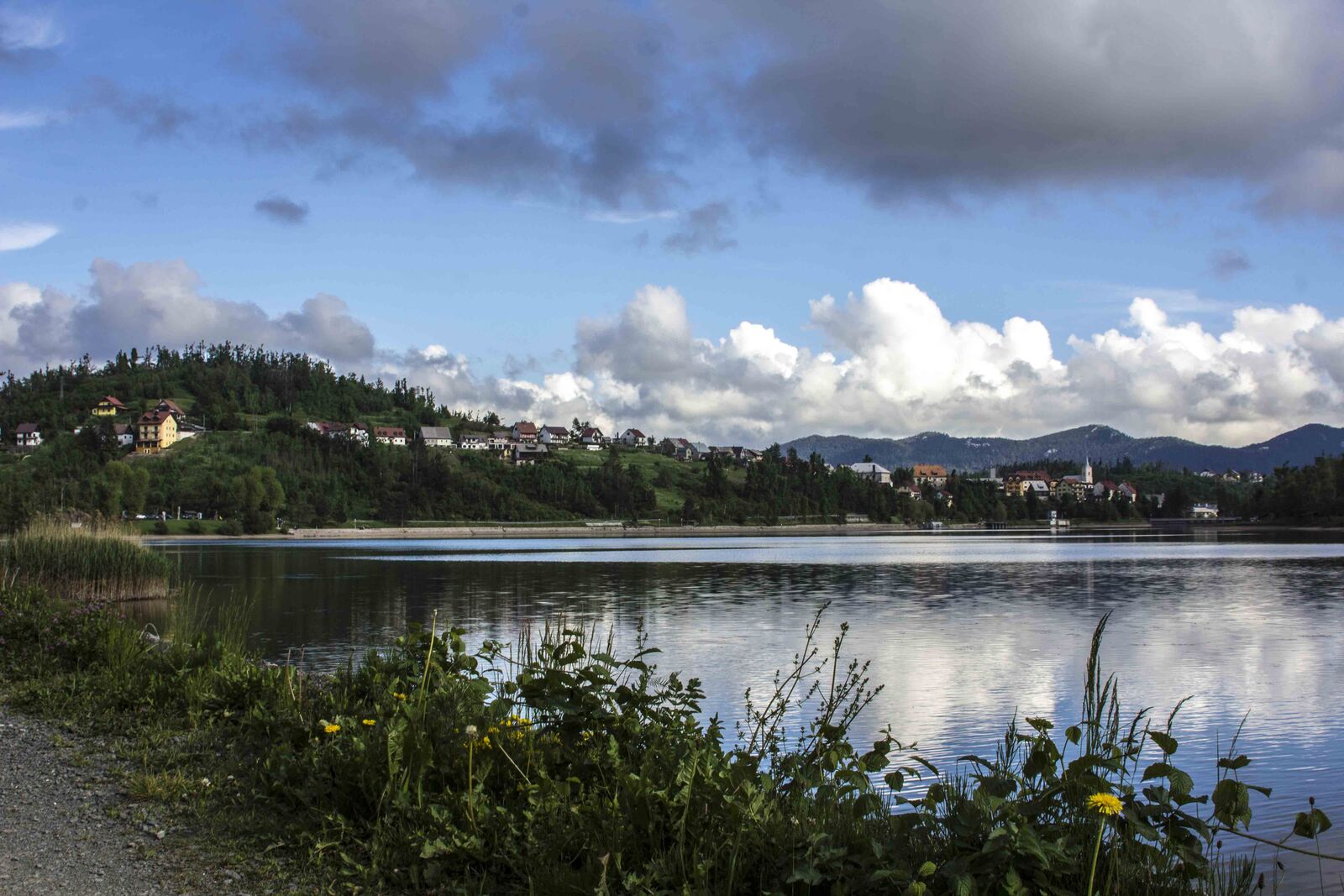 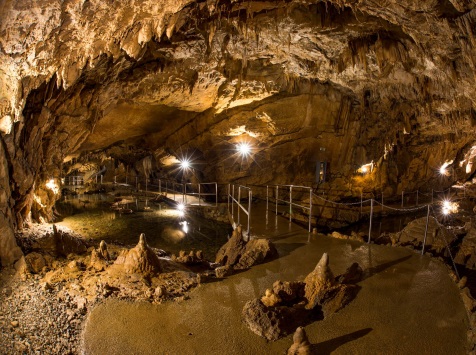 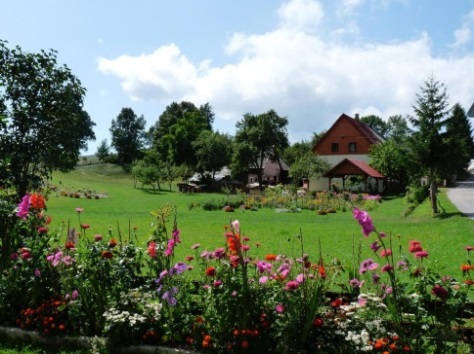 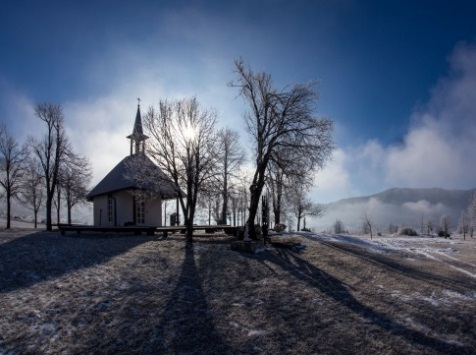 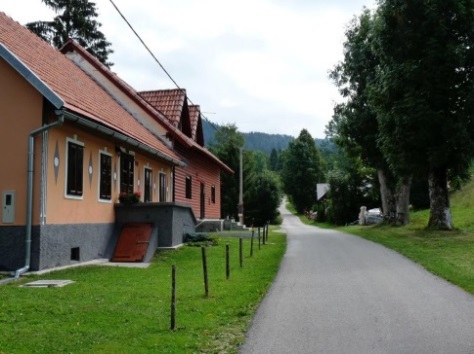 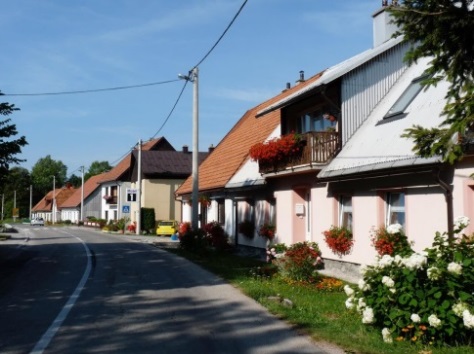 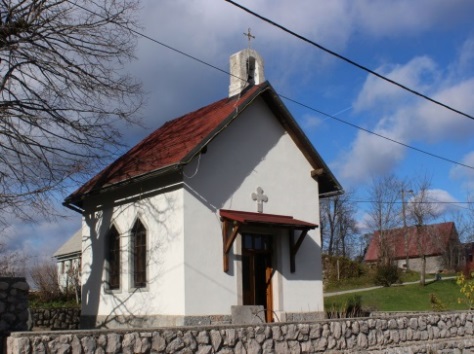 Fužine, veljača 2018. godineOPĆENITO O PRORAČUNUProračun je jedan od najvažnijih dokumenata koji se donosi na razini jedinica lokalne i područne (regionalne) samouprave.Proračun je temeljni financijsko-planski akt kojim se procjenjuju prihodi i primici te utvrđuju rashodi i izdaci jedinice lokalne i područne (regionalne) samouprave za jednu proračunsku godinu. Uz Proračun donose se i projekcije prihoda i primitaka te rashoda i izdataka za slijedeće dvije godine.Proračunska godina počinje 01. siječnja i traje do 31. prosinca i poklapa se s kalendarskom godinom.Prilikom izrade Proračuna potrebno je voditi računa o određenim načelima. Načela proračuna su:načelo uravnoteženosti – znači da prihodi trebaju biti jednaki rashodima te da se smije koristiti samo onoliko sredstava koliko ih se može prikupiti; načelo jedne godine – znači da se proračun donosi za jednu godinu za koju se planiraju prihodi i rashodi, a osim toga potrebno je planirati i sredstva za pokriće obveza preuzetih u prethodnim godinama; načelo jedinstva i točnosti – znači da se svi prihodi i rashodi svih proračunskih i izvanproračunskih korisnika trebaju iskazivati po bruto načelu, svi njihovi rashodi trebaju se iskazivati po funkcijama i programima u visini utvrđenoj proračunom, a svi prijedlozi zakona, uredbi i akata koje donose Vlada i Sabor trebaju sadržavati procjenu njihovog učinka na proračun; načelo univerzalnosti – znači da prihodi i primici služe za podmirivanje svih rashoda i izdataka, osim ako zakonima i odlukama nije drugačije propisano (za financiranje određenih rashoda i izdataka koriste se namjenski prihodi i primici); načelo specifikacije – znači da svi prihodi trebaju biti raspoređeni po ekonomskoj klasifikaciji i iskazani prema izvorima, a rashodi prema proračunskim klasifikacijama te uravnoteženi s prihodima; načelo transparentnosti – znači da proračuni i svi uz njih vezani dokumenti trebaju biti dostupni javnosti, odnosno objavljeni u Narodnim novinama ili drugim službenim glasilima lokalnih jedinica; načelo dobrog financijskog upravljanja – znači da se proračunska sredstva trebaju koristiti ekonomično, učinkovito i djelotvorno. Propis kojim su regulirana sva pitanja vezana uz Proračun je Zakon o proračunu (Narodne novine 87/08,136/12,15/15).Proračun donosi predstavničko tijelo odnosno Općinsko vijeće. Prema Zakonu Proračun se mora donijeti najkasnije do kraja prosinca tekuće godine za iduću godinu, a prema prijedlogu kojega utvrđuje Općinski načelnik i dostavlja predstavničkom tijelu do 15. studenog tekuće godine.Ako se Proračun ne donese u roku nastupa privremeno financiranje, raspuštanje Općinskog vijeća te slijede prijevremeni izbori za Općinsko vijeće i Općinskog načelnika.Proračun nije statičan akt već se sukladno Zakonu o proračunu može mijenjati tijekom proračunske godine. Ta izmjena se naziva rebalans Proračuna. Procedura izmjena/rebalansa Proračuna identična je proceduri njegova donošenja. Izmjene Proračuna predlaže Općinski načelnik, a donosi ga Općinsko vijeće.Proračun se objavljuje u službenim novinama Općine Fužine i na službenim Internet stranicama Općine Fužine, www.fuzine.hrSTRUKTURA proračunaProračun Općine Fužine sastoji se od tri dijela:Opći dio Proračuna - Račun prihoda i rashoda i Račun financiranja sastoji se od strukture prihoda i primitaka te rashoda i izdataka po vrstama;Posebni dio Proračuna - sastoji se od rashoda i izdataka raspoređenih po programima (aktivnostima i projektima) unutar razdjela/glava definiranih u skladu s organizacijskom klasifikacijom Proračuna;Plan razvojnih programa - sadrži ciljeve i prioritete razvoja Općine Fužine povezane s programskom i organizacijskom klasifikacijom proračuna.Slika 1: Struktura Proračuna Općine FužineOpćinsko vijeće donosi Proračun za proračunsku godinu s projekcijama za sljedeće dvije godine i to na propisanoj razini ekonomske klasifikacije, odnosno na razini podskupine - trećoj razini za proračun, odnosno na razini skupine - drugoj razini za projekcije.Proračunska klasifikacija - sustav prikazivanja proračunskih prihoda i rashoda po određenim kriterijima, a razlikuju se: organizacijska – sadrži povezane i međusobno usklađene cjeline proračuna i proračunskih korisnika koje odgovarajućim materijalnim sredstvima ostvaruju postavljene ciljeve; programska – sadrži rashode i izdatke iskazane kroz aktivnosti i projekte koji su povezani u programe temeljem zajedničkih ciljeva; funkcijska – sadrži rashode razvrstane prema njihovoj namjeni; ekonomska – sadrži prihode i primitke prema prirodnim vrstama te rashode i izdatke prema njihovoj ekonomskoj namjeni; lokacijska – sadrži rashode i izdatke razvrstane za RH i za inozemstvo;izvori financiranja – sadrži prihode i primitke iz kojih se podmiruju rashodi i izdaci određene vrste i namjene.NA ŠTO SE TROŠI NOVAC IZ PRORAČUNAOPĆI DIO PRORAČUNAPRIHODI PRORAČUNAUkupni prihodi i primici Proračuna za 2019. godinu planirani su u iznosu od 29.246.650,00 kuna, od toga:prihodi poslovanja 							         22.681.025,00 kunaprihodi od poreza - porez na dohodak, prirez, porez na promet nekretnina, općinski porezi: porez na potrošnju, porez na kuće za odmor, porez na korištenje javnih površina;pomoći – pomoći iz državnog i županijskog proračuna, pomoći od sredstva EU ili drugih međunarodnih organizacija, te pomoći od ostalih subjekata unutar općeg proračuna;prihodi od imovine – prihodi od zakupa, koncesije, kamate, ostali prihodi od financijske i nefinancijske imovine;prihodi od upravnih i administrativnih pristojbi, pristojbi po posebnim propisima i naknade: komunalna naknada i komunalni doprinos, upravne pristojbe, boravišna pristojba, šumski doprinos, ostale pristojbe i naknade;kazne, upravne mjere i ostalo - kazne, prihodi od provedbe upravnih postupaka.prihodi od prodaje nefinancijske imovine				  218.000,00 kunaprihodi od neproizvedene imovine (prirodna bogatstva, zemljišta), prihodi od proizvedene dugotrajne imovine (građevinski objekti, stambeni objekti).primici od financijske imovine i zaduživanja			         6.347.625,00 kunakreditna sredstva.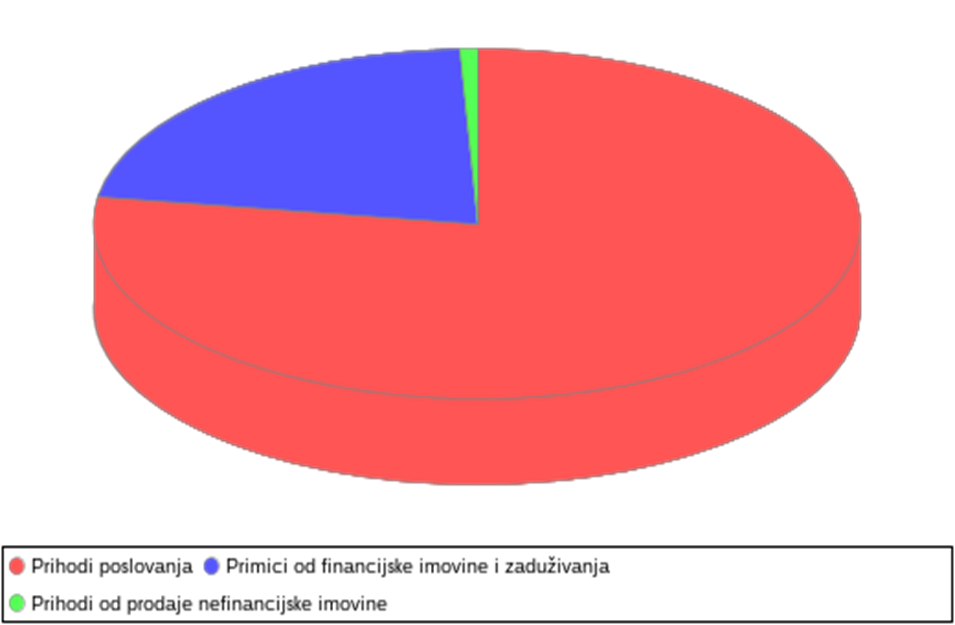 U strukturi prihoda Proračuna najveći dio čine pomoći od inozemstva i od subjekata unutar općeg proračuna sa 46 % udjela, slijede primici od zaduživanja s udjelom od 22 % te prihodi od pristojbi (komunalni doprinos, komunalna naknada, šumski doprinos  i ostale pristojbe) s udjelom od 14 %. RASHODI PRORAČUNAUkupni rashodi i izdaci Proračuna za 2019. godinu planirani su u iznosu od 29.046.650,00 kuna, od toga:rashodi poslovanja 							         13.616.025,00 kunarashodi za zaposlene (plaće, naknade i doprinosi za djelatnike Jedinstvenog upravnog odjela i Općinskog načelnika);materijalni rashodi (naknade troškova zaposlenicima, uredski materijal, energija, telefon, pošta, intelektualne usluge, reprezentacija, naknade vijećnicima, održavanje komunalne infrastrukture);financijski rashodi (kamate na kredite, bankarske usluge);subvencije (subvencije poljoprivrednicima i obrtnicima);pomoći (tekuće i kapitalne pomoći);naknade građanima i kućanstvima (pomoći obiteljima i kućanstvima, stipendije i školarine, pomoć za novorođenčad i sufinanciranje cijene prijevoza);ostali rashodi (tekuće i kapitalne donacije, naknade šteta i dr.).rashodi za nabavu nefinancijske imovine 			  13.223.625,00 kunanabava neproizvedene imovine (materijalna imovina – prirodna bogatstva);nabava proizvedene dugotrajne imovine (građevinski objekti, postrojenje i oprema, prijevozna sredstva, nematerijalna proizvedena imovina);dodatna ulaganja na nefinancijskoj imovini.izdaci za financijsku imovinu i otplate zajmova				2.207.000,00 kunaizdaci za otplate kredita i zajmova.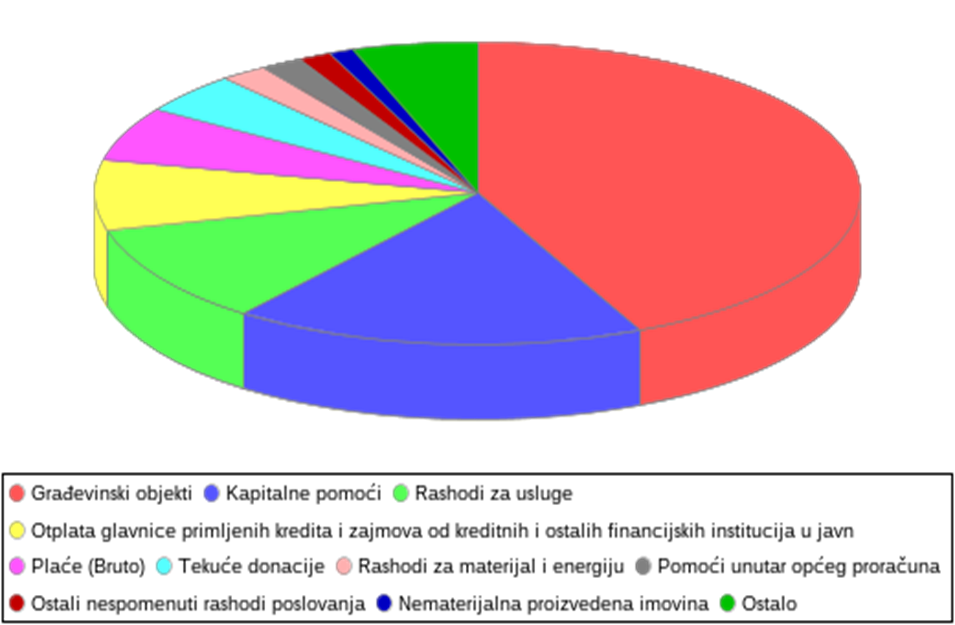 POSEBNI DIO PRORAČUNAU Posebnom dijelu Proračuna planirani su rashodi i izdaci po programima, a unutar istih po aktivnostima i projektima u okviru razdjela/glava definiranih u skladu s organizacijskom klasifikacijom Proračuna. KLJUČNI PROJEKTI I PROGRAMI OPĆINE FUŽINE U 2018. GODINIDječji vrtić									    6.382.500,00 knRekreacijske staze - Fitnesom do zdravlja					     70.000,00 kunaDječja igrališta - polivalentno igralište Vrata					     70.000,00 kunaJavne površine - postava rukohvata						     25.000,00 kunaOprema javnih površina								     25.000,00 kunaOtkup zemljišta i kuće – Centar Fužine						   625.000,00 kunaModernizacija javne rasvjete – postava led rasvjete				   100.000,00 kunaIzgradnja nerazvrstanih cesta - Novo naselje Lič, Turistica, Poslovna zona	   300.000,00 kunaIzgradnja prometnice Kraljev Jarak „Vrelo“ Fužine				4.413,875,00 kunaOtkup zemljišta - zaobilaznica Fužine						     10.000,00 kunaProjektna dokumentacija - zaobilaznica Fužine				     90.000,00 kunaIzrada DPU – Groblje Fužine							     25.000,00 kuna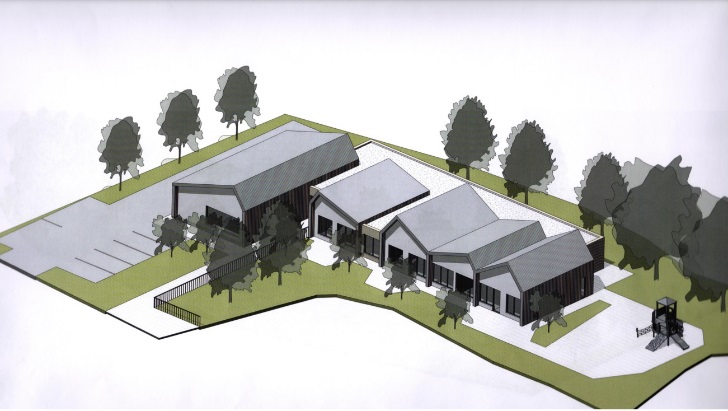 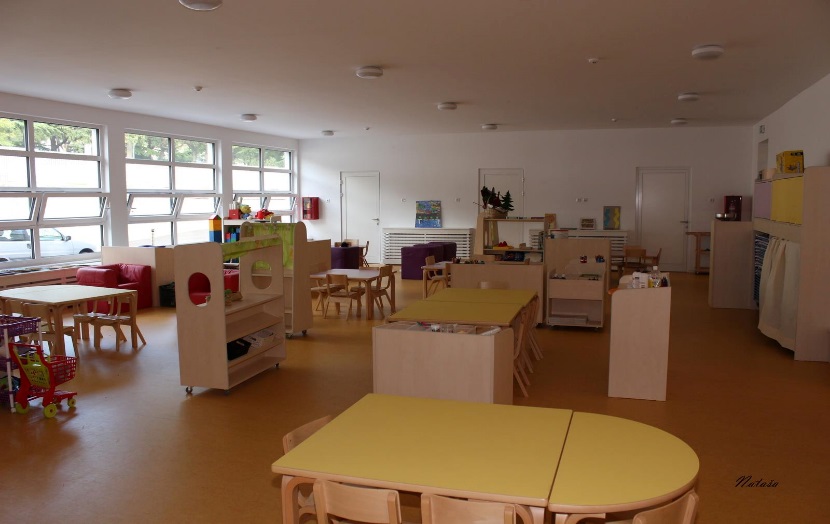 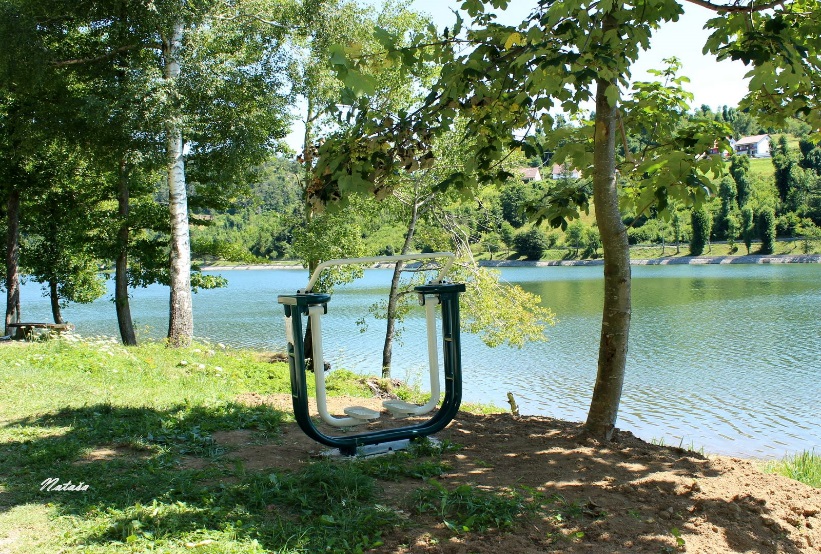 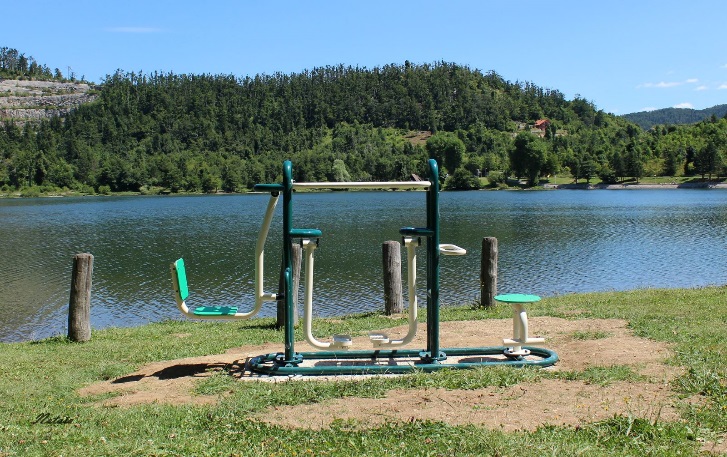 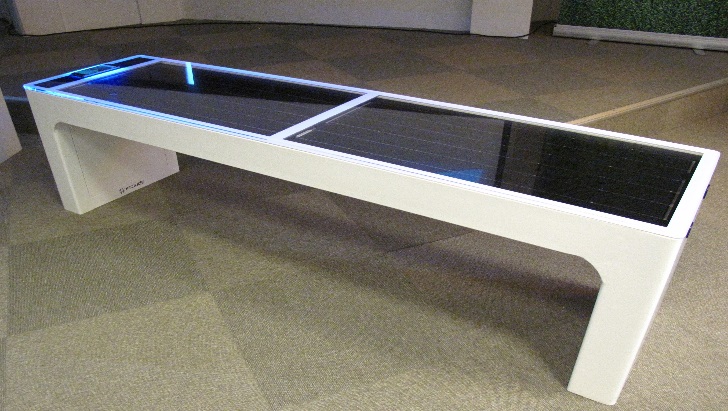 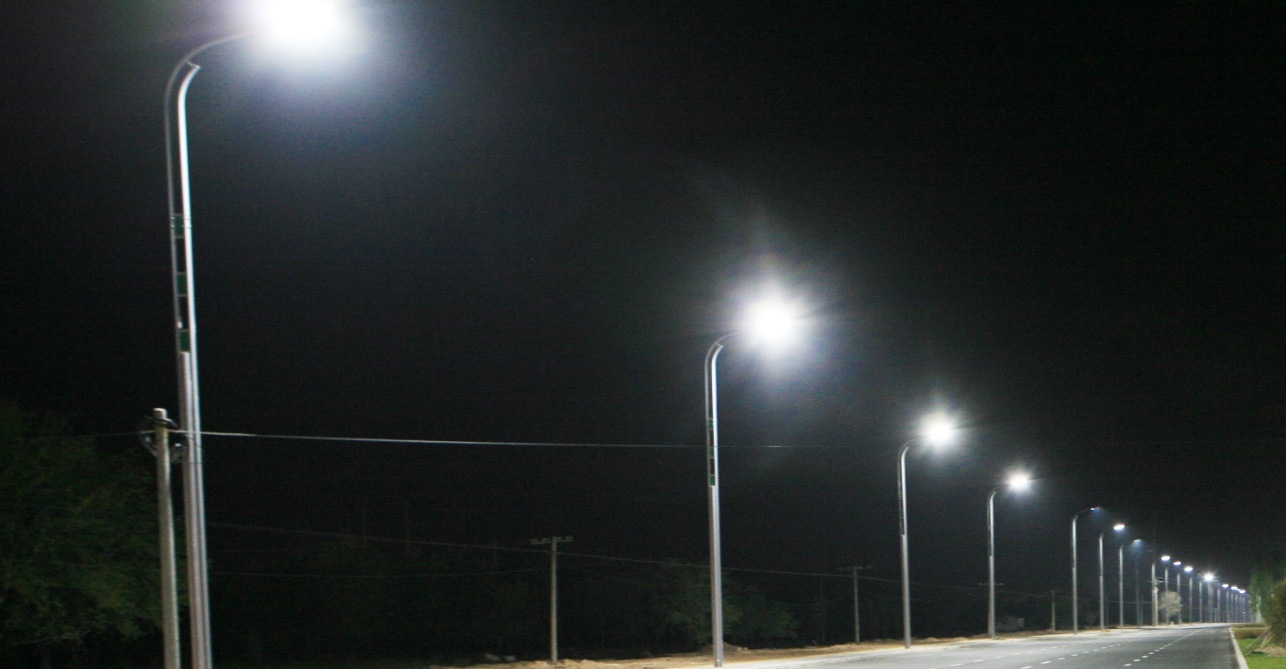 KONTAKTOPĆINA FUŽINEJedinstveni upravni odjelDr. Franje Račkog 1951 322 FužineTel:	+385 51 829 500Fax:	+385 51 835 768e-mail:opcina-fuzine@ri.t-com.hrProračun u malom za 2018. godinu – Vodič za građane izradio Jedinstveni upravni odjel Općine Fužine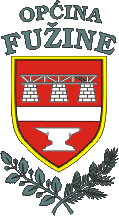 Općina FužinePRORAČUN U MALOM ZA 2019. GODINUVodič za građaneNazivNazivNazivNazivNazivNazivIznosIznosIznosIznosIznosIznosIznosIznosGrađevinski objektiGrađevinski objektiGrađevinski objektiGrađevinski objektiGrađevinski objektiGrađevinski objekti12.587.625,0012.587.625,0012.587.625,0012.587.625,0012.587.625,0012.587.625,0012.587.625,0012.587.625,00Kapitalne pomoćiKapitalne pomoćiKapitalne pomoćiKapitalne pomoćiKapitalne pomoćiKapitalne pomoći5.080.000,005.080.000,005.080.000,005.080.000,005.080.000,005.080.000,005.080.000,005.080.000,00Rashodi za uslugeRashodi za uslugeRashodi za uslugeRashodi za uslugeRashodi za uslugeRashodi za usluge3.071.270,003.071.270,003.071.270,003.071.270,003.071.270,003.071.270,003.071.270,003.071.270,00Otplata glavnice primljenih kredita i zajmova od kreditnih i ostalih financijskih institucija u javnom sektoruOtplata glavnice primljenih kredita i zajmova od kreditnih i ostalih financijskih institucija u javnom sektoruOtplata glavnice primljenih kredita i zajmova od kreditnih i ostalih financijskih institucija u javnom sektoruOtplata glavnice primljenih kredita i zajmova od kreditnih i ostalih financijskih institucija u javnom sektoruOtplata glavnice primljenih kredita i zajmova od kreditnih i ostalih financijskih institucija u javnom sektoruOtplata glavnice primljenih kredita i zajmova od kreditnih i ostalih financijskih institucija u javnom sektoru2.207.000,002.207.000,002.207.000,002.207.000,002.207.000,002.207.000,002.207.000,002.207.000,00Otplata glavnice primljenih kredita i zajmova od kreditnih i ostalih financijskih institucija u javnom sektoruOtplata glavnice primljenih kredita i zajmova od kreditnih i ostalih financijskih institucija u javnom sektoruOtplata glavnice primljenih kredita i zajmova od kreditnih i ostalih financijskih institucija u javnom sektoruOtplata glavnice primljenih kredita i zajmova od kreditnih i ostalih financijskih institucija u javnom sektoruOtplata glavnice primljenih kredita i zajmova od kreditnih i ostalih financijskih institucija u javnom sektoruOtplata glavnice primljenih kredita i zajmova od kreditnih i ostalih financijskih institucija u javnom sektoruPlaće (Bruto)Plaće (Bruto)Plaće (Bruto)Plaće (Bruto)Plaće (Bruto)Plaće (Bruto)1.704.750,001.704.750,001.704.750,001.704.750,001.704.750,001.704.750,001.704.750,001.704.750,00Tekuće donacijeTekuće donacijeTekuće donacijeTekuće donacijeTekuće donacijeTekuće donacije1.259.500,001.259.500,001.259.500,001.259.500,001.259.500,001.259.500,001.259.500,001.259.500,00Rashodi za materijal i energijuRashodi za materijal i energijuRashodi za materijal i energijuRashodi za materijal i energijuRashodi za materijal i energijuRashodi za materijal i energiju592.080,00592.080,00592.080,00592.080,00592.080,00592.080,00592.080,00592.080,00Pomoći unutar općeg proračunaPomoći unutar općeg proračunaPomoći unutar općeg proračunaPomoći unutar općeg proračunaPomoći unutar općeg proračunaPomoći unutar općeg proračuna509.655,00509.655,00509.655,00509.655,00509.655,00509.655,00509.655,00509.655,00Ostali nespomenuti rashodi poslovanjaOstali nespomenuti rashodi poslovanjaOstali nespomenuti rashodi poslovanjaOstali nespomenuti rashodi poslovanjaOstali nespomenuti rashodi poslovanjaOstali nespomenuti rashodi poslovanja400.292,00400.292,00400.292,00400.292,00400.292,00400.292,00400.292,00400.292,00Nematerijalna proizvedena imovinaNematerijalna proizvedena imovinaNematerijalna proizvedena imovinaNematerijalna proizvedena imovinaNematerijalna proizvedena imovinaNematerijalna proizvedena imovina293.500,00293.500,00293.500,00293.500,00293.500,00293.500,00293.500,00293.500,00Doprinosi na plaćeDoprinosi na plaćeDoprinosi na plaćeDoprinosi na plaćeDoprinosi na plaćeDoprinosi na plaće291.510,00291.510,00291.510,00291.510,00291.510,00291.510,00291.510,00291.510,00Ostale naknade građanima i kućanstvima iz proračunaOstale naknade građanima i kućanstvima iz proračunaOstale naknade građanima i kućanstvima iz proračunaOstale naknade građanima i kućanstvima iz proračunaOstale naknade građanima i kućanstvima iz proračunaOstale naknade građanima i kućanstvima iz proračuna237.300,00237.300,00237.300,00237.300,00237.300,00237.300,00237.300,00237.300,00Materijalna imovina - prirodna bogatstvaMaterijalna imovina - prirodna bogatstvaMaterijalna imovina - prirodna bogatstvaMaterijalna imovina - prirodna bogatstvaMaterijalna imovina - prirodna bogatstvaMaterijalna imovina - prirodna bogatstva200.000,00200.000,00200.000,00200.000,00200.000,00200.000,00200.000,00200.000,00Višak/manjak prihodaVišak/manjak prihodaVišak/manjak prihodaVišak/manjak prihodaVišak/manjak prihodaVišak/manjak prihoda200.000,00200.000,00200.000,00200.000,00200.000,00200.000,00200.000,00200.000,00Postrojenja i opremaPostrojenja i opremaPostrojenja i opremaPostrojenja i opremaPostrojenja i opremaPostrojenja i oprema142.500,00142.500,00142.500,00142.500,00142.500,00142.500,00142.500,00142.500,00Naknade troškova zaposlenimaNaknade troškova zaposlenimaNaknade troškova zaposlenimaNaknade troškova zaposlenimaNaknade troškova zaposlenimaNaknade troškova zaposlenima119.500,00119.500,00119.500,00119.500,00119.500,00119.500,00119.500,00119.500,00Kamate za primljene kredite i zajmoveKamate za primljene kredite i zajmoveKamate za primljene kredite i zajmoveKamate za primljene kredite i zajmoveKamate za primljene kredite i zajmoveKamate za primljene kredite i zajmove80.000,0080.000,0080.000,0080.000,0080.000,0080.000,0080.000,0080.000,00Kapitalne donacijeKapitalne donacijeKapitalne donacijeKapitalne donacijeKapitalne donacijeKapitalne donacije75.000,0075.000,0075.000,0075.000,0075.000,0075.000,0075.000,0075.000,00Ostali rashodi za zaposleneOstali rashodi za zaposleneOstali rashodi za zaposleneOstali rashodi za zaposleneOstali rashodi za zaposleneOstali rashodi za zaposlene64.000,0064.000,0064.000,0064.000,0064.000,0064.000,0064.000,0064.000,00Ostali financijski rashodiOstali financijski rashodiOstali financijski rashodiOstali financijski rashodiOstali financijski rashodiOstali financijski rashodi56.500,0056.500,0056.500,0056.500,0056.500,0056.500,0056.500,0056.500,00Subvencije trgovačkim društvima u javnom sektoruSubvencije trgovačkim društvima u javnom sektoruSubvencije trgovačkim društvima u javnom sektoruSubvencije trgovačkim društvima u javnom sektoruSubvencije trgovačkim društvima u javnom sektoruSubvencije trgovačkim društvima u javnom sektoru52.668,0052.668,0052.668,0052.668,0052.668,0052.668,0052.668,0052.668,00Naknade troškova osobama izvan radnog odnosaNaknade troškova osobama izvan radnog odnosaNaknade troškova osobama izvan radnog odnosaNaknade troškova osobama izvan radnog odnosaNaknade troškova osobama izvan radnog odnosaNaknade troškova osobama izvan radnog odnosa12.000,0012.000,0012.000,0012.000,0012.000,0012.000,0012.000,0012.000,00Kazne, penali i naknade šteteKazne, penali i naknade šteteKazne, penali i naknade šteteKazne, penali i naknade šteteKazne, penali i naknade šteteKazne, penali i naknade štete10.000,0010.000,0010.000,0010.000,0010.000,0010.000,0010.000,0010.000,00      Sveukupno      Sveukupno      Sveukupno      Sveukupno      Sveukupno      Sveukupno  29.246.650,00  29.246.650,00  29.246.650,00  29.246.650,00  29.246.650,00  29.246.650,00  29.246.650,00